	   Trần Thị Ngọc YếnUBND QUẬN LONG BIÊNTRƯỜNG THCS THƯỢNG THANH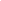   LỊCH CÔNG TÁC TUẦN NĂM HỌC 2023 - 2024TỪ 18/9/2023 ĐẾN NGÀY 24/9/2023ThứBuổiND công việc, thời gian, địa điểmPhân công nhiệm vụBGH trựcHai18/9S- Tiết 1: Chào cờ chuyên đề:Xây dựng văn hóa nhà trườngỦng hộ Quỹ vì người nghèoTrao giải cho học sinh đạt giải trong kỳ thi Toán – Tiếng Anh quốc tế PhiMO 2022-2023- 8h30: Họp giao ban BGH-CTCĐ-TPT- Lớp trực tuần: 9A3- Báo cáo Giải pháp dự thi GVDG cấp Thành phố- Đ/c Thư, Thùy Dung, GVCN các lớp- BGH-CTCĐ-TPT- GVCN và học sinh lớp 9A3- BGH, Đ/c CôngĐ/c YếnHai18/9C- Các tổ, nhóm hoàn thành trang trí các phòng chức năng- Lớp trực tuần: 9A4- 17h15: Sinh hoạt Chi bộ thực hiện theo Chỉ thị 24-CT/TW- Nhóm trưởng phụ trách; GV thực hiện theo phân công.- GVCN và học sinh lớp 9A4- 100% Đảng viên tham dự - Trang phục áo trắng quần sẫm màuĐ/c YếnBa19/9S- 7h30: Tham dự giải chạy báo Hà Nội mới cấp Quận- 7h45: Tham dự chương trình Tọa đàm Hà Nội – Trường Sa tại khu Liên cơ - 9h05-9h15: Học sinh tập thể dục giữa giờ- Các Đ/c: Hường, Hòa, Đạo – GVCN các lớp có HS tham dự thông báo tới PHHS- Đ/c Thùy Dung, Học sinh Phương Nhi lớp 6A6 (GVCN nhắc HS)- Đ/c: Dung, HưngĐ/c HoàiBa19/9C- 14h: Họp Hướng dẫn thực hiện nhiệm vụ chuyên môn đầu năm tại PGD- Đ/c Hoài, HườngĐ/c HoàiTư20/9S- Tiết 4: Chuyên đề Ngữ văn – Đ/c Chu Thanh lớp 6A4- Đ/c Thanh và tổ nhóm CMĐ/c HườngTư20/9C- BGH dự giờĐ/c HườngNăm21/9S- Nộp giải pháp dự thi GVDG cấp Thành phố về PGD- 9h05-9h15: Học sinh tập thể dục giữa giờ- Đ/c Công- Đ/c: Dung, HưngĐ/c HoàiNăm21/9C- 14h: 11 Học sinh lớp 9 học CLB HSG Quận tại trường THCS Gia Thụy- GVCN các lớp 9 có HS tham dựĐ/c HoàiSáu22/9S- Tiết 5: Chuyên đề Toán – Đ/c Đạo lớp 8A4- Đ/c Đạo và tổ nhóm CMĐ/c YếnSáu22/9C- Tiết 4,5: Ngày SHCM tháng 9 – Chủ đề: Ứng dụng CNTT và Chuyển đổi số trong công tác dạy học- Lao động khử khuẩn – Lớp 9A3, 9A4- Đ/c Hường phụ trách, 100% CBGV tham dự- GVCN và học sinh lớp 9A3, 9A4Đ/c YếnBảy23/9S- Tham dự Hội nghị tổng kết công tác Đội- Tiết 3: Chuyên đề Lịch sử – Đ/c Mai lớp 8A1- Đ/c Yến, Đ/c Thư- Đ/c Mai và tổ nhóm CMĐ/c HườngBảy23/9C- Hoàn thành công tác chuẩn bị tiết Chào cờ Thứ 2 (ngày 25/9), Chuyên đề lớp 9A2, 9A5- 14h: 11 Học sinh lớp 9 học CLB HSG Quận tại trường THCS Gia Thụy- Đ/c Thư, Dung, Hưng- GVCN các lớp 9 có HS tham dựĐ/c HườngCN24/9S- BV trựcBV trựcCN24/9C- BV trựcBV trựcThượng Thanh, ngày 18 tháng9 năm 2023HIỆU TRƯỞNG